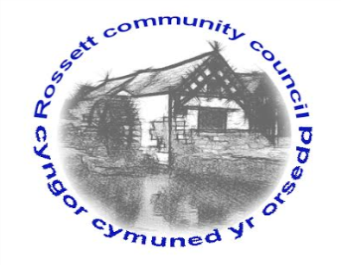 Rossett Community Council11th February 2018The next meeting of Rossett Community Council is to be held at Rossett Village Hall back room, Station Road, Rossett on Wednesday 21st February 2018 at 7.30pm to transact the following business.Yours faithfullyWendy PaceClerk for the Council	AGENDADeclarations of InterestMembers are reminded that they should declare the existence and nature of any personal or prejudicial interest in the business of this meeting.Apologies for absence. Approval of the Minutes of the 17th January 2018 meeting.Police Report. 4.	Representation's from General Public5.	Matters arising:CCTVCadwyn ClwydRiver contamination7.	Matters to be discussed:Bee Friendly SchemeSpring Clean – Cllr PretsellCPR TrainingCommunity Awards8.	Reports : To receive updates from the following:Clerk’s Report Parks/Recreational Sub-CommitteeReports from Community Councillors9.	Planning: P/2018/0030 – Lawn House, Croeshowell Lane, Burton – Two-Storey ExtenstionP/2018/0078 – Christ Church, Chester Road – Fell /remove deadwood as per tree reportP/2018/0087 – South Bank, Station Road – Installation of replacement front windowsP/2018/0088 – Rossett Playground, Chester Road – Fell 6 trees and remove deadwood from 210.	Finance:Finance ReportInvoices payable (see attached schedule)Donation Requests – Rossett Swimming Club, OWL10.	Any other business11.	Date, Venue and Time of next meeting : Wednesday 21st March 2018 at 7.30pm at Rossett Presbyterian Church._____________________________________________________________Clerk : Wendy Pace : clerk@rossettcommunitycouncil.cymru